The Philadelphia Parking Authority701 Market Street – Suite 5400Philadelphia, PA 19106Annual Financial AuditorRFP No. 22-21Proposal Form	The undersigned submits this proposal in response to the above referenced RFP No. 22-21 Annual Financial Auditor” being familiar with and understanding the advertised notice of opportunity, General Information, Work Statement, Proposal Form, Affidavit of Non-Collusion, and Addenda if any (the “Proposal Documents”), as prepared by the Philadelphia Parking Authority and posted on the Authority’s Internet website and on file in the office of the Authority at 701 Market Street, Suite 5400, Philadelphia, PA 19106.  The party submitting a proposal is the “Offeror”. 	The Authority reserves the right to withdraw and cancel this RFP prior to opening or to reject any and all proposals after proposals are opened if in the best interest of the Authority, in the Authority's sole discretion.  If the Authority accepts Offeror’s offer, Offeror agrees to execute a contract memorializing the proposal’s terms if the contract is delivered to Offeror within 60 days of the proposal opening date.  This provision will not be interpreted to preclude the execution of a contract related to this proposal outside of that 60-day period. 	Offeror acknowledges receipt of the following addenda:  	Contract Term.  The term of the contract shall commence upon award of a contract by the Authority’s Board at a public meeting and execution of a contract by the Executive Director and shall end one year thereafter unless it is terminated earlier pursuant to the terms of the contract. The term of the contract may be extended by and at the sole option of the Authority for up to 4 (four) additional one-year renewals.5. 	Annual Fixed Fee: Please provide an annual cost to provide the services as described in the Work Statement. Hourly rates for key personnel must be included for optional work that may be identified and are not included in the proposal. 6.       Requirement Statement:  The undersigned Offeror agrees to provide annual financial auditing services as specified in the Work Statement, any Addenda, if issued and the response submitted._____________________________________________Signature_____________________________________________Name(Please Print)______________________________________________Title______________________________________________Date7.        Offeror Signatures: Complete one section below.8.       Affidavit of Non-Collusion:State of: _____________________						RFP No. ___________County of: ___________________ I state that I am ______________________________ (Title) of _________________________ (Name of my organization) and that I am authorized to make this affidavit on behalf of my firm, and its owners, directors, and officers. I am the person responsible in my firm for the price(s) and the amount of this proposal and I have placed my signature below. I state that: 	(1) The price(s) and amount of this proposal have been arrived at independently and without consultation, communication or agreement with any other contractor, Offeror or potential Offeror. 		(2) Neither the price(s) nor the amount of this proposal, and neither the terms nor the approximate price(s) nor approximate amount of this proposal, have been disclosed to any other firm or person who is an Offeror or potential Offeror, and they will not be disclosed before proposal opening. 	(3) No attempt has been made or will be made to induce any firm or person to refrain from submitting a proposal in response to this Proposal, or to submit a proposal higher than this proposal, or to submit any intentionally high or noncompetitive proposal or other form of complementary proposal. 	(4) The proposal of my organization is made in good faith and not pursuant to any agreement or discussion with, or inducement from, any firm or person to submit a complementary or other noncompetitive proposal.  I have read, understand and will abide by the Authority’s Contractor Integrity Provisions.  	(5) __________________________________________ (my organization’s name) its affiliates, subsidiaries, officers, directors and employees are not currently under investigation by any governmental agency and have not in the last four years been convicted or found liable for any act prohibited by State or Federal law in any jurisdiction, involving conspiracy or collusion with respect to bidding on any public contract, except as follows: I state that __________________________________________ (my organization’s name) understands and acknowledges that the above representations are material and important and will be relied on by The Philadelphia Parking Authority when awarding the contract for which this proposal is submitted. I understand and my organization understands that any misstatement in this affidavit is and shall be treated as fraudulent concealment from The Philadelphia Parking Authority of the true facts relating to the submission of proposals / proposals for this contract. 								_________________________________								Signature SWORN TO AND SUBSCRIBED 					BEFORE ME THIS _____DAY 					_________________________________OF 20___							Printed Name____________________					Notary PublicMy Commission Expires: ______________9. 	Qualifications:	Type of business:	Individually owned	□	Check one	Partnership	□			Corporation	□			Other	□	Number of employees:	Under 25	□	Check one	Under 50	□			Under 100	□			Over 100	□	If you have had previous contracts with the Authority, list date and product or service provided:	Philadelphia Business Activities License Number: ________________________________________	Federal EIN Number: ________________________________________________________________Philadelphia Parking AuthoritySMALL AND SMALL DIVERSE BUSINESSPARTICIPATION SUBMITTALRFP Name and Number:  _____________________________Offeror:                                                                                                                                                       Contact Name:                                                       Email:                                                                         OFFEROR INFORMATION:Does the Offeror hold a Small Business Procurement Initiative certificate issued by the Pennsylvania Department of General Services? 		□ Yes    □ No (MUST check one)If yes, please identify each category that applies to your business: _______________________________________________._______________________________________________._______________________________________________. _______________________________________________._______________________________________________. The Offeror will need to attach a copy of their SBPI certificate.  Offeror will be required to maintain their status as a certified Small and Diverse Business throughout the entire term of the contract. This form must be completed and submitted with your proposal. If you do not participate in the Small Business Procurement Initiative, please check the box for “No” and submit with your proposal.Manager of Contract Administration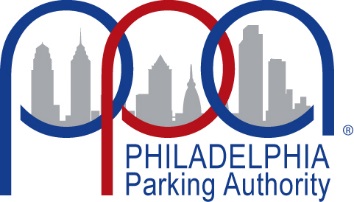 The Philadelphia Parking Authority701 Market Street, Suite 5400Philadelphia, PA 19106Proposal Decline Form:  RFP No. 22-21 Annual Financial AuditorIf you did not submit an offer to the Authority for this solicitation, please return this form immediately.The undersigned contractor declines to submit an offer for this project.Name: _____________________________□	Requirements too “tight” (explain below)□	Unable to meet time period for responding to this Proposal□	We do not offer this product or service□	Our schedule would not permit us to perform□	Unable to complete Work Statement□	Unable to meet Bond/Insurance Requirements□ Work Statement unclear (explain below)□	Unable to meet Insurance Requirements□	Unable to meet Contract Requirements (explain below)□	Other (specify below)Comments:Upon completion of this form, please email the form to Shannon Stewart, Manager of Contract Administration at sstewart@philapark.org. A link to the electronic version of this form can be found on our website or by clicking this link, https://app.smartsheet.com/b/form/2c91911e2b2c4e88b0d0ffd35ded9c9e.AddendumDateServices2023 Annual Fee2024 Annual Fee2025 Annual Fee2026 Annual Fee2027 Annual FeeCombined Financial Audit$$$$$Special Purpose Audit - Philadelphia International Airport$$$$$Special Purpose Audit - Red Light Camera $$$$$Special Purpose Audit - Speed Enforcement Camera$$$$$Special Purpose Audit - Taxicab & Limousine Division, including TNCs$$$$$Annual Total$$$$$Hourly Rates for Optional WorkHourly Rates for Optional WorkTitle Hourly RateIf proposal is by a corporation, form must include the date and be signed here by (a) President or Vice President, and (b) Secretary, Assistant Secretary, Treasurer, Assistant Treasurer, or Officer. If this form is not so signed, a corporate resolution authorizing form of execution must be attached to this proposal.If proposal is by a corporation, form must include the date and be signed here by (a) President or Vice President, and (b) Secretary, Assistant Secretary, Treasurer, Assistant Treasurer, or Officer. If this form is not so signed, a corporate resolution authorizing form of execution must be attached to this proposal.If proposal is by a corporation, form must include the date and be signed here by (a) President or Vice President, and (b) Secretary, Assistant Secretary, Treasurer, Assistant Treasurer, or Officer. If this form is not so signed, a corporate resolution authorizing form of execution must be attached to this proposal.SignatureSignatureTyped or Printed NameTyped or Printed NameTitleTitleBusiness Name of OfferorStreet AddressCity/State/ZIP Code________________________________                  Email AddressTelephone NumberDateIf proposal is by a business entity other than a corporation form must be dated and signed here:If proposal is by a business entity other than a corporation form must be dated and signed here:If proposal is by a business entity other than a corporation form must be dated and signed here:Authorized SignatureBusiness Name of OfferorTyped or Printed NameStreet AddressTitleCity/State/ ZIP CodeDateTelephone NumberType of Entity